Садим фасоль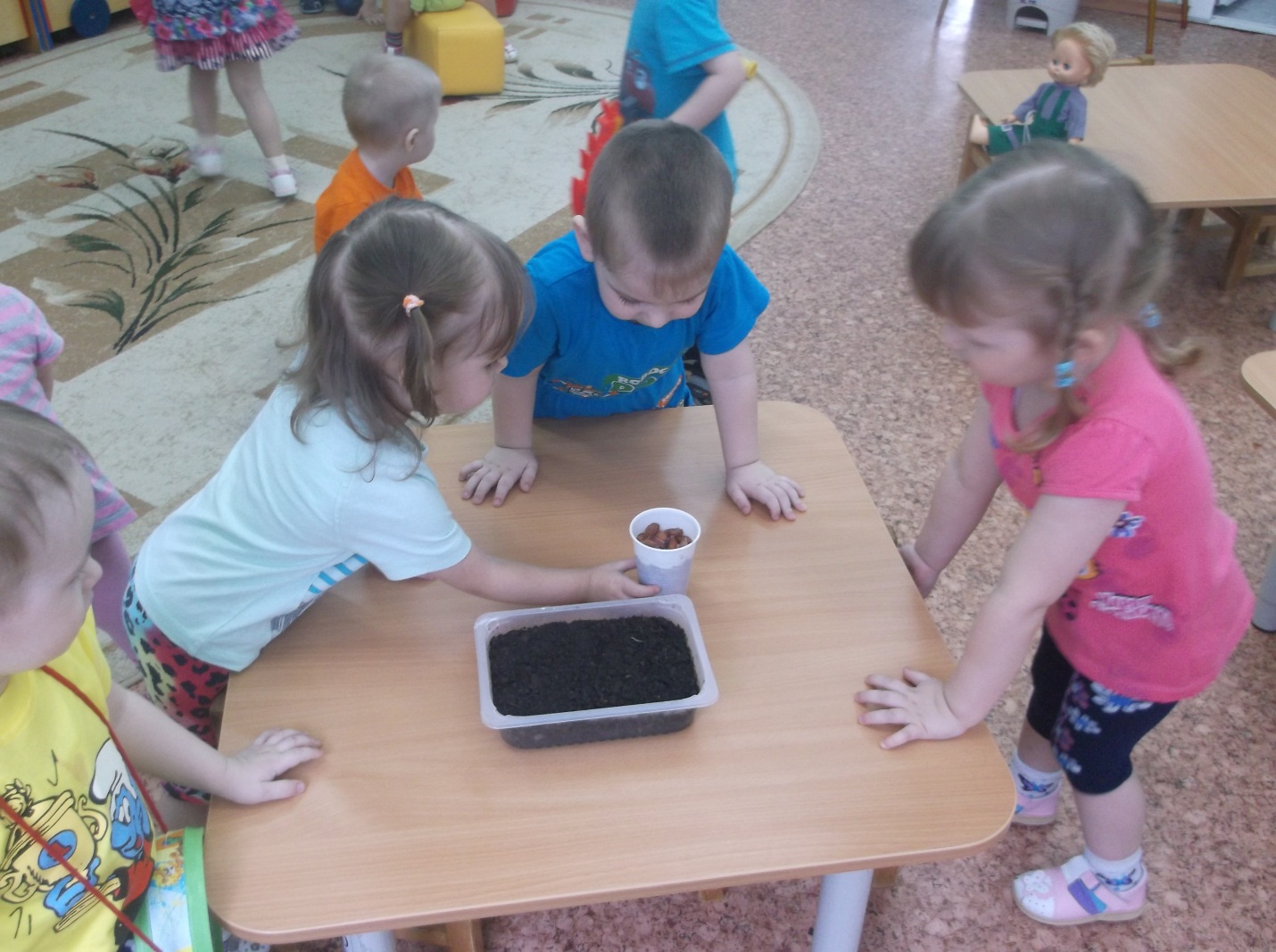 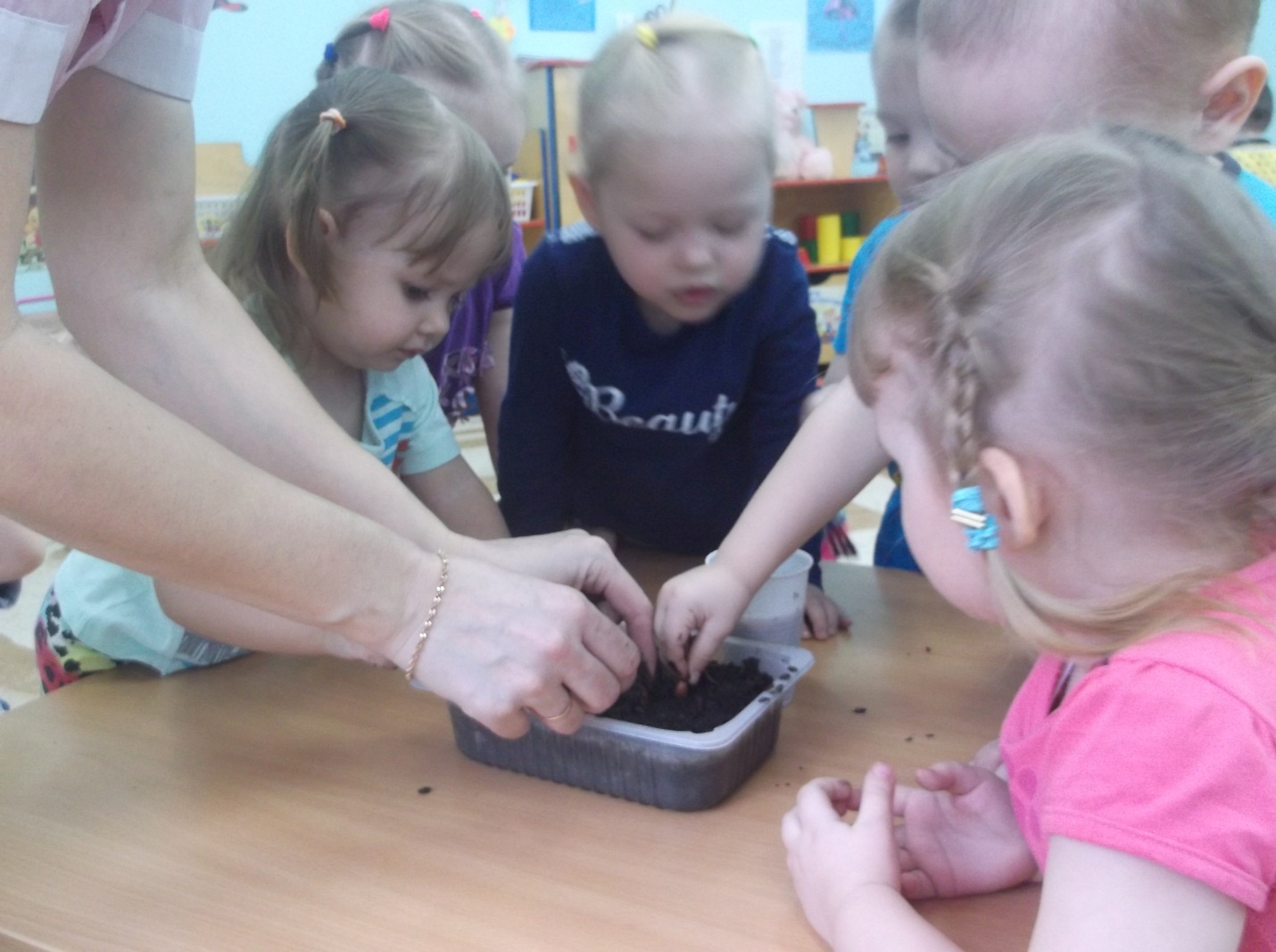 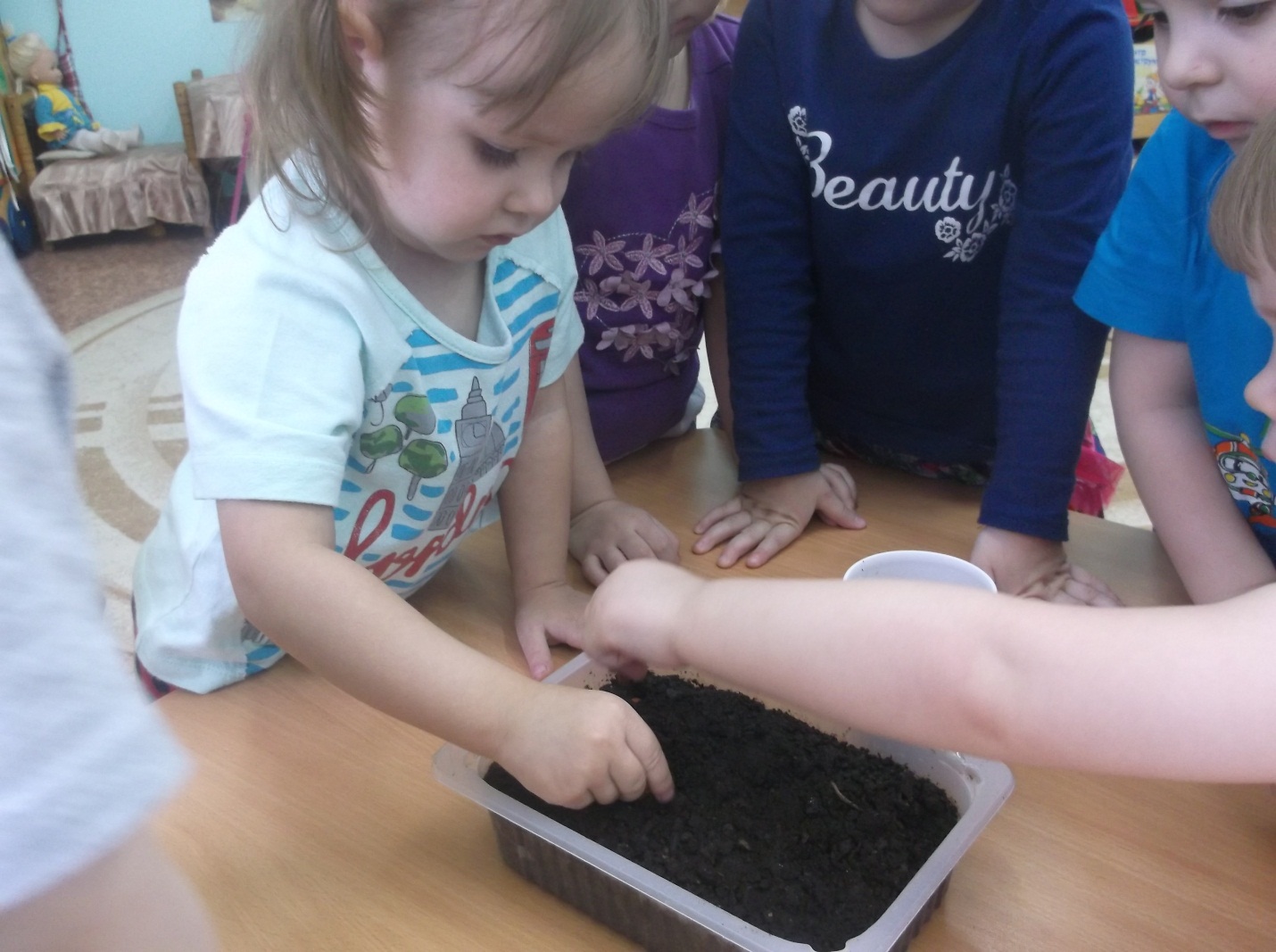 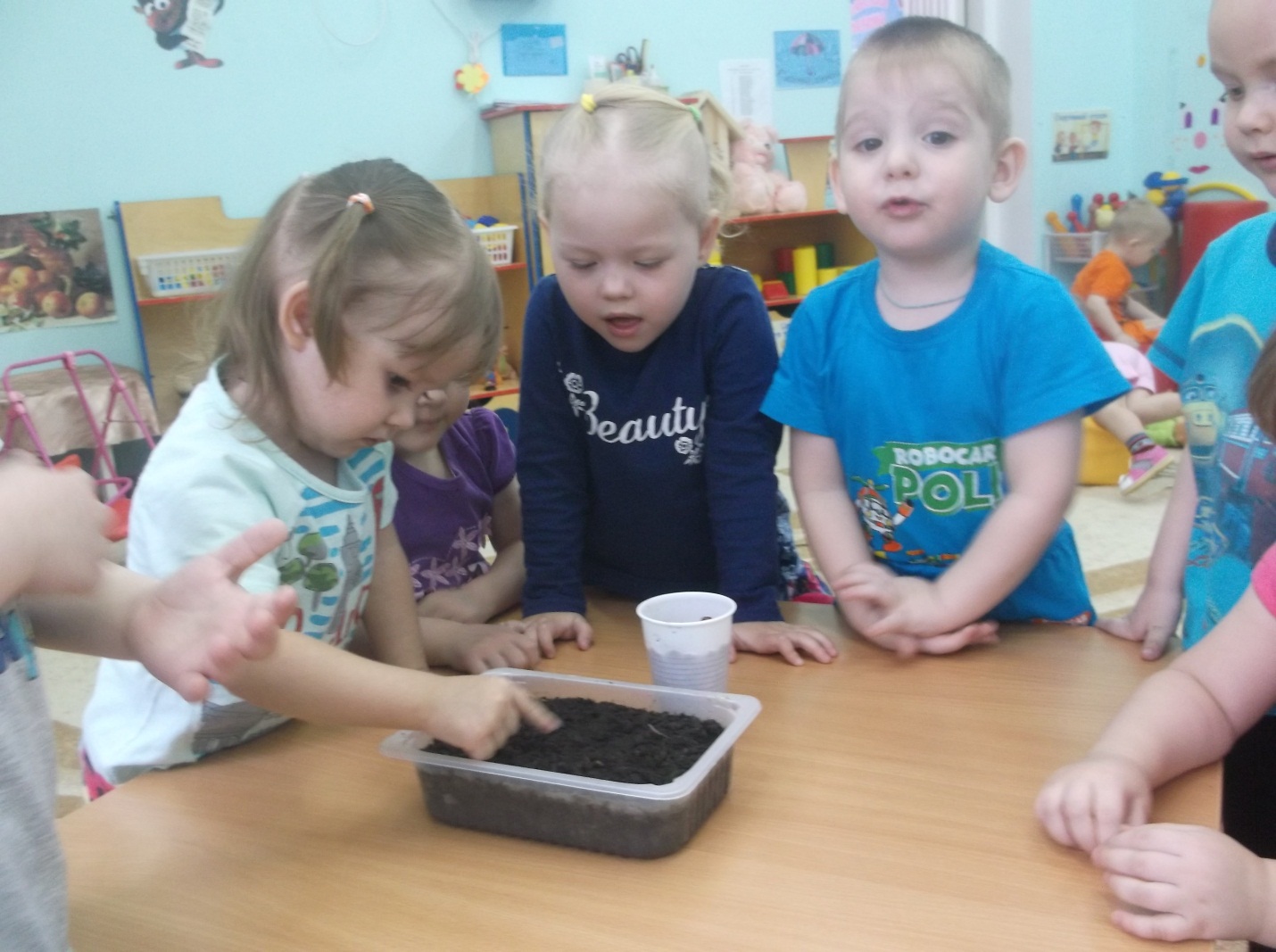 